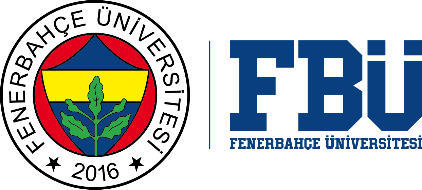 FENERBAHÇE ÜNİVERSİTESİ MÜHENDİSLİK VE MİMARLIK FAKÜLTESİ BİTİRME PROJESİ KONTROL FORMU...../..... / 20…Dönem Projesi / Tez biçimsel olarak Kılavuza UYGUNDURDönem Projesi / Tez biçimsel olarak Kılavuza UYGUN DEĞİLDİRGereğini bilgilerinize saygılarımla arz ederim.Danışman                                                                                                                                                          Ad Soyad:                                                                                                                      Tarih:İmza:ÖĞRENCİ BİLGİLERİ ÖĞRENCİ BİLGİLERİ Ad SoyadÖğrenci NumarasıAnabilim Dalı AdıProgram AdıÖğretim Yılı / Dönemi  20…..                                               Güz                                        BaharPROJE ADI:PROJE ADI:Bitirme Projesi Yazım ve Basım Kılavuzuna UygunlukSayın Aday, eserini aşağıdaki konularda şekil şartları açısından Bitirme Projesi Yazım ve Basım Kılavuzunda belirlenmiş olan kurallara uygun hazırlamış mıdır?Not: Eserin Enstitüye teslim edilebilmesi için Kontrol Formundaki tüm maddelerin onaylanmış olması gerekmektedir.Bitirme Projesi Yazım ve Basım Kılavuzuna UygunlukSayın Aday, eserini aşağıdaki konularda şekil şartları açısından Bitirme Projesi Yazım ve Basım Kılavuzunda belirlenmiş olan kurallara uygun hazırlamış mıdır?Not: Eserin Enstitüye teslim edilebilmesi için Kontrol Formundaki tüm maddelerin onaylanmış olması gerekmektedir.Proje Yazım ve Basım Kılavuzuna UygunlukProje Yazım ve Basım Kılavuzuna UygunlukProje Yazım ve Basım Kılavuzuna UygunlukProje Yazım ve Basım Kılavuzuna UygunlukDanışman/Jüri     SonrasıKontrol ve OnayProje Yazım ve Basım Kılavuzuna UygunlukProje Yazım ve Basım Kılavuzuna UygunlukProje Yazım ve Basım Kılavuzuna UygunlukProje Yazım ve Basım Kılavuzuna UygunlukDanışman/Jüri     SonrasıKontrol ve OnayHerhangi bir sayfada sonradan yapılmış düzeltme, silinti vb. işlem var mı? Kontrole devam için bu sorunun cevabı HAYIR olmalıdır.Herhangi bir sayfada sonradan yapılmış düzeltme, silinti vb. işlem var mı? Kontrole devam için bu sorunun cevabı HAYIR olmalıdır.Herhangi bir sayfada sonradan yapılmış düzeltme, silinti vb. işlem var mı? Kontrole devam için bu sorunun cevabı HAYIR olmalıdır.Herhangi bir sayfada sonradan yapılmış düzeltme, silinti vb. işlem var mı? Kontrole devam için bu sorunun cevabı HAYIR olmalıdır.CiltlemeCiltlemeCiltlemeCiltlemeDış Kapak Dış Kapak Dış Kapak Dış Kapak İç Kapak İç Kapak İç Kapak İç Kapak Kabul ve Onay    Kabul ve Onay    Kabul ve Onay    Kabul ve Onay    Akademik Dürüstlük BeyanıAkademik Dürüstlük BeyanıAkademik Dürüstlük BeyanıAkademik Dürüstlük BeyanıTeşekkürTeşekkürTeşekkürTeşekkürBaşlangıç Kısmı (Kılavuzda belirtilen biçim, yazım vb. kurallara uygunluğu)Başlangıç Kısmı (Kılavuzda belirtilen biçim, yazım vb. kurallara uygunluğu)Başlangıç Kısmı (Kılavuzda belirtilen biçim, yazım vb. kurallara uygunluğu)Başlangıç Kısmı (Kılavuzda belirtilen biçim, yazım vb. kurallara uygunluğu)ÖzetÖzetÖzetÖzetAbstractAbstractAbstractAbstractİçindekiler İçindekiler İçindekiler İçindekiler Şekil ListesiŞekil ListesiŞekil ListesiŞekil ListesiTablo ListesiTablo ListesiTablo ListesiTablo ListesiSimgeler ve Kısaltmalar ListesiSimgeler ve Kısaltmalar ListesiSimgeler ve Kısaltmalar ListesiSimgeler ve Kısaltmalar ListesiSayfa Düzeni (Kılavuzda belirtilen kenar boşlukları, satır aralığı, paragraf, vb. kurallara uygunluğu)Sayfa Düzeni (Kılavuzda belirtilen kenar boşlukları, satır aralığı, paragraf, vb. kurallara uygunluğu)Sayfa Düzeni (Kılavuzda belirtilen kenar boşlukları, satır aralığı, paragraf, vb. kurallara uygunluğu)Sayfa Düzeni (Kılavuzda belirtilen kenar boşlukları, satır aralığı, paragraf, vb. kurallara uygunluğu)Başlıkların Düzeni (Kılavuzda belirtilen derecelere göre başlıkların düzeni, numaralandırılması vb. kurallara uygunluğu)Başlıkların Düzeni (Kılavuzda belirtilen derecelere göre başlıkların düzeni, numaralandırılması vb. kurallara uygunluğu)Başlıkların Düzeni (Kılavuzda belirtilen derecelere göre başlıkların düzeni, numaralandırılması vb. kurallara uygunluğu)Başlıkların Düzeni (Kılavuzda belirtilen derecelere göre başlıkların düzeni, numaralandırılması vb. kurallara uygunluğu)Başlangıç ve Metin Kısımları (Kılavuzda belirtilen yazı karakteri, boyutu vb. kurallara uygunluğu)Başlangıç ve Metin Kısımları (Kılavuzda belirtilen yazı karakteri, boyutu vb. kurallara uygunluğu)Başlangıç ve Metin Kısımları (Kılavuzda belirtilen yazı karakteri, boyutu vb. kurallara uygunluğu)Başlangıç ve Metin Kısımları (Kılavuzda belirtilen yazı karakteri, boyutu vb. kurallara uygunluğu)Metin Kısmı (Kılavuzda belirtilen anlatımın üçüncü şahıs diline uygunluğu ve tablo, şekil vb. ifade ve görsellerin kurallara uygunluğu)Metin Kısmı (Kılavuzda belirtilen anlatımın üçüncü şahıs diline uygunluğu ve tablo, şekil vb. ifade ve görsellerin kurallara uygunluğu)Metin Kısmı (Kılavuzda belirtilen anlatımın üçüncü şahıs diline uygunluğu ve tablo, şekil vb. ifade ve görsellerin kurallara uygunluğu)Metin Kısmı (Kılavuzda belirtilen anlatımın üçüncü şahıs diline uygunluğu ve tablo, şekil vb. ifade ve görsellerin kurallara uygunluğu)KaynaklarKaynaklarKaynaklarKaynaklarEklerEklerEklerEklerÖzgeçmiş (KVKK kapsamında öğrencinin kişisel bilgileri ve fotoğrafı yer almamalıdır.) Özgeçmiş (KVKK kapsamında öğrencinin kişisel bilgileri ve fotoğrafı yer almamalıdır.) Özgeçmiş (KVKK kapsamında öğrencinin kişisel bilgileri ve fotoğrafı yer almamalıdır.) Özgeçmiş (KVKK kapsamında öğrencinin kişisel bilgileri ve fotoğrafı yer almamalıdır.) Dönem Projesi / Tezin Derleme SırasıDönem Projesi / Tezin Derleme SırasıDönem Projesi / Tezin Derleme SırasıDönem Projesi / Tezin Derleme SırasıBaşlangıç KısmıDış Kapakİç KapakKabul ve OnayAkademik Dürüstlük BeyanıTeşekkürÖzetAbstractİçindekilerŞekil ListesiTablo ListesiSimgeler ve Kısaltmalar ListesiMetin KısmıGirişAna Metin (Bölümler, varsa Literatür Taraması, Materyal ve Yöntem, Uygulama, Bulgular ve Tartışma, Sonuç ve Öneriler)KaynaklarEkler    Özgeçmiş